Content AreaSocial StudiesSocial StudiesSocial StudiesGrade/CourseSeventh/World StudiesSeventh/World StudiesSeventh/World StudiesUnit of StudySouthwest Asia Culture and Religion Southwest Asia Culture and Religion Southwest Asia Culture and Religion Instructional Period1,2,5,61,2,5,61,2,5,6Insert a standard(s) below (include code). HIGHLIGHT the SKILLS that students need to be able to do and UNDERLINE the CONCEPTS that students need to know.Insert a standard(s) below (include code). HIGHLIGHT the SKILLS that students need to be able to do and UNDERLINE the CONCEPTS that students need to know.Insert a standard(s) below (include code). HIGHLIGHT the SKILLS that students need to be able to do and UNDERLINE the CONCEPTS that students need to know.Insert a standard(s) below (include code). HIGHLIGHT the SKILLS that students need to be able to do and UNDERLINE the CONCEPTS that students need to know.SS7G8 The student will describe the diverse cultures of the people who live in Southwest Asia (Middle East). a. Explain the differences between an ethnic group and a religious group. b. Explain the diversity of religions within the Arabs, Persians, and Kurds. c. Compare and contrast the prominent religions in Southwest Asia (Middle East): Judaism, Islam, and Christianity. d. Explain the reason for the division between Sunni and Shia Muslims. e. Evaluate how the literacy rate affects the standard of living. SS7G8 The student will describe the diverse cultures of the people who live in Southwest Asia (Middle East). a. Explain the differences between an ethnic group and a religious group. b. Explain the diversity of religions within the Arabs, Persians, and Kurds. c. Compare and contrast the prominent religions in Southwest Asia (Middle East): Judaism, Islam, and Christianity. d. Explain the reason for the division between Sunni and Shia Muslims. e. Evaluate how the literacy rate affects the standard of living. SS7G8 The student will describe the diverse cultures of the people who live in Southwest Asia (Middle East). a. Explain the differences between an ethnic group and a religious group. b. Explain the diversity of religions within the Arabs, Persians, and Kurds. c. Compare and contrast the prominent religions in Southwest Asia (Middle East): Judaism, Islam, and Christianity. d. Explain the reason for the division between Sunni and Shia Muslims. e. Evaluate how the literacy rate affects the standard of living. SS7G8 The student will describe the diverse cultures of the people who live in Southwest Asia (Middle East). a. Explain the differences between an ethnic group and a religious group. b. Explain the diversity of religions within the Arabs, Persians, and Kurds. c. Compare and contrast the prominent religions in Southwest Asia (Middle East): Judaism, Islam, and Christianity. d. Explain the reason for the division between Sunni and Shia Muslims. e. Evaluate how the literacy rate affects the standard of living. List Behaviors(what students should be able to do; focus on verbs)List Content(what students should know; focus on concepts)Determine DOK(align to instruction and assessment)Determine DOK(align to instruction and assessment)The student will understand that the culture of a society is the product of the religion, beliefs, customs, traditions, and government of that society.Students should have prior knowledge on aspects of cultures.Students should be able to use the knowledge of their own culture to help understand the culture of others.Students should be able to explain the differences between an ethnic and religious group. Students should be able explain the different religions among the major ethnic groups in the Middle East including Kurds, Arabs, and Persians. Students should be able to compare and contrast the prominent religions in Southwest Asia: Judaism, Islam, and Christianity.Students should be able to explain the division between the Sunni and Shia Muslim. Students should be to evaluate how a country’s literacy rate affects the standard of living in that country. DOK LevelsDOK CeilingThe student will understand that the culture of a society is the product of the religion, beliefs, customs, traditions, and government of that society.Students should have prior knowledge on aspects of cultures.Students should be able to use the knowledge of their own culture to help understand the culture of others.Students should be able to explain the differences between an ethnic and religious group. Students should be able explain the different religions among the major ethnic groups in the Middle East including Kurds, Arabs, and Persians. Students should be able to compare and contrast the prominent religions in Southwest Asia: Judaism, Islam, and Christianity.Students should be able to explain the division between the Sunni and Shia Muslim. Students should be to evaluate how a country’s literacy rate affects the standard of living in that country. 1,2,3,44DOK LevelPossible Aligned Activities and QuestionsResources (on/offline)DOK 1Students will be able to recall all vocabulary words associated with ethnic groups, religions, and standard of living in the Middle East by using the choice Tic Tac Toe Board.Students will describe the features of cultures with the use of handouts, group work, and constructed response questions.What is culture?How does it shape the way we see the world, ourselves, and others?Despite the differences in culture in our class, what are some things that everyone in our class has in common?Multiple primary and secondary sources‘Everyone Has A Culture’ handoutVocabulary handoutsTic Tac Toe BoardsDOK 2Students will organize, represent, and interpret data from 6 different countries to evaluate how the literacy rate affects the standard of living.  Students will conduct individual research on a country and will create a chart with a group to present to the class on different statistics.How does literacy rate affect the standard of living?Students will be able identify and summarize the major events leading to the split of the Sunni and Shia Muslims using the Southern Center for International Studies World in Transition: The Middle East in Transition, “Who are the Shia within Islam?” (see pages 209-214) lesson plan. What is the reason for the division between Sunni and Shia Muslims?Mapswww.cia.gov statisticsinformational textcharts Southern Center for International Studies World in Transition: The Middle East in Transition, “Who are the Shia within Islam?” (see pages 209-214)DOK 3Student will compare and contrast the diversity of religions among the ethnic groups in SW Asia with graphic organizers, PowerPoints, and informational texts.How are the religions of the Arabs, Persians, and Kurds diverse? Students should be able to explain the differences between an ethnic and religious group by supporting details and examples from multiple informational texts.What is the difference between an ethnic and religious group?ethnic informational readingsethnic primary sourceswww.unitedstreaming.org for video clips of ethnic groups Graphic organizersPowerPoints World in Transition, The Middle East in Transition section on the Kurds, see pages 203-206. Informational textGraphic organizers: Similarities and differencesDOK 4Students will describe and illustrate how common themes are found across texts from the different religions in the Middle East: Judaism, Christianity, and Islam. What are the similarities and differences between Judaism, Islam, and Christianity? How does the presence of Judaism, Christianity, and Islam within the same region influence the development of the region?PowerPointhttp://www.religionfacts.com/big_religion_chart.htmVenn diagramPrimary and secondary sourcesInformational textsDOK LevelPossible Aligned Assessment Items/TasksResources (on/offline)DOK 1Weekly 5 term Vocabulary Progressive Benchmark assessment Sunni and Shia Facebook Profile- Performance TaskDOK 2             9 week constructed response assessmentDOK 39 week constructed response assessmentDOK 4Monotheistic Religions Brochure or story book Performance TaskPowerPointhttp://www.religionfacts.com/big_religion_chart.htmVenn diagramPrimary and secondary sourcesInformational textsGrading RubricStandards (Primary)Standards (Primary)Standards (Primary)Standards (Primary)DOK (Ceiling)DOK (Ceiling)DOK (Ceiling)IntegratedIntegratedSS7G8 The student will describe the diverse cultures of the people who live in Southwest Asia (Middle East). a. Explain the differences between an ethnic group and a religious group. b. Explain the diversity of religions within the Arabs, Persians, and Kurds. c. Compare and contrast the prominent religions in Southwest Asia (Middle East): Judaism, Islam, and Christianity. d. Explain the reason for the division between Sunni and Shia Muslims. e. Evaluate how the literacy rate affects the standard of living.SS7G8 The student will describe the diverse cultures of the people who live in Southwest Asia (Middle East). a. Explain the differences between an ethnic group and a religious group. b. Explain the diversity of religions within the Arabs, Persians, and Kurds. c. Compare and contrast the prominent religions in Southwest Asia (Middle East): Judaism, Islam, and Christianity. d. Explain the reason for the division between Sunni and Shia Muslims. e. Evaluate how the literacy rate affects the standard of living.SS7G8 The student will describe the diverse cultures of the people who live in Southwest Asia (Middle East). a. Explain the differences between an ethnic group and a religious group. b. Explain the diversity of religions within the Arabs, Persians, and Kurds. c. Compare and contrast the prominent religions in Southwest Asia (Middle East): Judaism, Islam, and Christianity. d. Explain the reason for the division between Sunni and Shia Muslims. e. Evaluate how the literacy rate affects the standard of living.SS7G8 The student will describe the diverse cultures of the people who live in Southwest Asia (Middle East). a. Explain the differences between an ethnic group and a religious group. b. Explain the diversity of religions within the Arabs, Persians, and Kurds. c. Compare and contrast the prominent religions in Southwest Asia (Middle East): Judaism, Islam, and Christianity. d. Explain the reason for the division between Sunni and Shia Muslims. e. Evaluate how the literacy rate affects the standard of living.444KNOW/UNDERSTANDStudents should have prior knowledge on aspects of cultures.Students should be able to use the knowledge of their own culture to help understand the culture of others.Students should be able to explain the differences between an ethnic and religious group. Students should be able explain the different religions among the major ethnic groups in the Middle East including Kurds, Arabs, and Persians. Students should be able to compare and contrast the prominent religions in Southwest Asia: Judaism, Islam, and Christianity.Students should be able to explain the division between the Sunni and Shia Muslim. Students should be to evaluate how a country’s literacy rate affects the standard of living in that country.EU/EQ:  Culture:  The student will understand that the culture of a society is the product of the religion, beliefs, customs, traditions, and government of that society. EU/EQ:  Culture:  The student will understand that the culture of a society is the product of the religion, beliefs, customs, traditions, and government of that society. EU/EQ:  Culture:  The student will understand that the culture of a society is the product of the religion, beliefs, customs, traditions, and government of that society. EU/EQ:  Culture:  The student will understand that the culture of a society is the product of the religion, beliefs, customs, traditions, and government of that society. EU/EQ:  Culture:  The student will understand that the culture of a society is the product of the religion, beliefs, customs, traditions, and government of that society. EU/EQ:  Culture:  The student will understand that the culture of a society is the product of the religion, beliefs, customs, traditions, and government of that society. EU/EQ:  Culture:  The student will understand that the culture of a society is the product of the religion, beliefs, customs, traditions, and government of that society. EU/EQ:  Culture:  The student will understand that the culture of a society is the product of the religion, beliefs, customs, traditions, and government of that society. KNOW/UNDERSTANDStudents should have prior knowledge on aspects of cultures.Students should be able to use the knowledge of their own culture to help understand the culture of others.Students should be able to explain the differences between an ethnic and religious group. Students should be able explain the different religions among the major ethnic groups in the Middle East including Kurds, Arabs, and Persians. Students should be able to compare and contrast the prominent religions in Southwest Asia: Judaism, Islam, and Christianity.Students should be able to explain the division between the Sunni and Shia Muslim. Students should be to evaluate how a country’s literacy rate affects the standard of living in that country.KNOWLEDGE  & SKILLS(Key Vocabulary)KNOWLEDGE  & SKILLS(Key Vocabulary)KNOWLEDGE  & SKILLS(Key Vocabulary)KNOWLEDGE  & SKILLS(Key Vocabulary)KNOWLEDGE  & SKILLS(Key Vocabulary)KNOWLEDGE  & SKILLS(Key Vocabulary)KNOWLEDGE  & SKILLS(Key Vocabulary)KNOWLEDGE  & SKILLS(Key Vocabulary)KNOW/UNDERSTANDStudents should have prior knowledge on aspects of cultures.Students should be able to use the knowledge of their own culture to help understand the culture of others.Students should be able to explain the differences between an ethnic and religious group. Students should be able explain the different religions among the major ethnic groups in the Middle East including Kurds, Arabs, and Persians. Students should be able to compare and contrast the prominent religions in Southwest Asia: Judaism, Islam, and Christianity.Students should be able to explain the division between the Sunni and Shia Muslim. Students should be to evaluate how a country’s literacy rate affects the standard of living in that country.Vocabulary- Tier 1Words using to teach Tiers 2-3IdentifyExplainLocateRecallMemorizeWho, what, when, where, and whyDefineListLabelIllustrateCompareVocabulary- Tier 1Words using to teach Tiers 2-3IdentifyExplainLocateRecallMemorizeWho, what, when, where, and whyDefineListLabelIllustrateCompareVocabulary Tier 2Academic vocabulary across content-areasSummarizeInferPredictClassifyCategorizeIdentify patternsVocabulary Tier 2Academic vocabulary across content-areasSummarizeInferPredictClassifyCategorizeIdentify patternsVocabulary Tier 2Academic vocabulary across content-areasSummarizeInferPredictClassifyCategorizeIdentify patternsVocabulary Tier 3Content-specific, domain-specificMonotheisticAbrahamPatriarchHereditary caliphateSunni MuslimsShia Muslimsethnic groupreligious groupcustomstraditionsArabsPersiansKurdsJudaismIslamChristianityVocabulary Tier 3Content-specific, domain-specificMonotheisticAbrahamPatriarchHereditary caliphateSunni MuslimsShia Muslimsethnic groupreligious groupcustomstraditionsArabsPersiansKurdsJudaismIslamChristianityVocabulary Tier 3Content-specific, domain-specificMonotheisticAbrahamPatriarchHereditary caliphateSunni MuslimsShia Muslimsethnic groupreligious groupcustomstraditionsArabsPersiansKurdsJudaismIslamChristianityKNOW/UNDERSTANDStudents should have prior knowledge on aspects of cultures.Students should be able to use the knowledge of their own culture to help understand the culture of others.Students should be able to explain the differences between an ethnic and religious group. Students should be able explain the different religions among the major ethnic groups in the Middle East including Kurds, Arabs, and Persians. Students should be able to compare and contrast the prominent religions in Southwest Asia: Judaism, Islam, and Christianity.Students should be able to explain the division between the Sunni and Shia Muslim. Students should be to evaluate how a country’s literacy rate affects the standard of living in that country.Pre-assessment to Inform InstructionUnit Pre-testPre-assessment to Inform InstructionUnit Pre-testPre-assessment to Inform InstructionUnit Pre-testPre-assessment to Inform InstructionUnit Pre-testPre-assessment to Inform InstructionUnit Pre-testPre-assessment to Inform InstructionUnit Pre-testPre-assessment to Inform InstructionUnit Pre-testPre-assessment to Inform InstructionUnit Pre-testKNOW/UNDERSTANDStudents should have prior knowledge on aspects of cultures.Students should be able to use the knowledge of their own culture to help understand the culture of others.Students should be able to explain the differences between an ethnic and religious group. Students should be able explain the different religions among the major ethnic groups in the Middle East including Kurds, Arabs, and Persians. Students should be able to compare and contrast the prominent religions in Southwest Asia: Judaism, Islam, and Christianity.Students should be able to explain the division between the Sunni and Shia Muslim. Students should be to evaluate how a country’s literacy rate affects the standard of living in that country.Assessment for Learning or Assessment of Learning9 week assessmentBenchmark assessmentVocabulary ProgressivesAssessment for Learning or Assessment of Learning9 week assessmentBenchmark assessmentVocabulary ProgressivesAssessment for Learning or Assessment of Learning9 week assessmentBenchmark assessmentVocabulary ProgressivesAssessment for Learning or Assessment of Learning9 week assessmentBenchmark assessmentVocabulary ProgressivesAssessment for Learning or Assessment of Learning9 week assessmentBenchmark assessmentVocabulary ProgressivesAssessment for Learning or Assessment of Learning9 week assessmentBenchmark assessmentVocabulary ProgressivesAssessment for Learning or Assessment of Learning9 week assessmentBenchmark assessmentVocabulary ProgressivesAssessment for Learning or Assessment of Learning9 week assessmentBenchmark assessmentVocabulary ProgressivesDOStudents will be able to recall all vocabulary words associated with ethnic groups, religions, and standard of living in the Middle East by using the choice Tic Tac Toe Board.Students will describe the features of cultures with the use of handouts, group work, and constructed response questions.What is culture?How does it shape the way we see the world, ourselves, and others?Despite the differences in culture in our class, what are some things that everyone in our class has in common?Students will organize, represent, and interpret data from 6 different countries to evaluate how the literacy rate affects the standard of living.  Students will conduct individual research on a country and will create a chart with a group to present to the class on different statistics.How does literacy rate affect the standard of living?Students will be able identify and summarize the major events leading to the split of the Sunni and Shia Muslims using the Southern Center for International Studies World in Transition: The Middle East in Transition, “Who are the Shia within Islam?” (see pages 209-214) lesson plan. What is the reason for the division between Sunni and Shia Muslims?Student will compare and contrast the diversity of religions among the ethnic groups in SW Asia with graphic organizers, PowerPoints, and informational texts.How are the religions of the Arabs, Persians, and Kurds diverse? Students should be able to explain the differences between an ethnic and religious group by supporting details and examples from multiple informational texts.What is the difference between an ethnic and religious group?Students will describe and illustrate how common themes are found across texts from the different religions in the Middle East: Judaism, Christianity, and Islam. What are the similarities and differences between Judaism, Islam, and Christianity? How does the presence of Judaism, Christianity, and Islam within the same region influence the development of the region?ContentContentContentProcessProcessProcessProductDOStudents will be able to recall all vocabulary words associated with ethnic groups, religions, and standard of living in the Middle East by using the choice Tic Tac Toe Board.Students will describe the features of cultures with the use of handouts, group work, and constructed response questions.What is culture?How does it shape the way we see the world, ourselves, and others?Despite the differences in culture in our class, what are some things that everyone in our class has in common?Students will organize, represent, and interpret data from 6 different countries to evaluate how the literacy rate affects the standard of living.  Students will conduct individual research on a country and will create a chart with a group to present to the class on different statistics.How does literacy rate affect the standard of living?Students will be able identify and summarize the major events leading to the split of the Sunni and Shia Muslims using the Southern Center for International Studies World in Transition: The Middle East in Transition, “Who are the Shia within Islam?” (see pages 209-214) lesson plan. What is the reason for the division between Sunni and Shia Muslims?Student will compare and contrast the diversity of religions among the ethnic groups in SW Asia with graphic organizers, PowerPoints, and informational texts.How are the religions of the Arabs, Persians, and Kurds diverse? Students should be able to explain the differences between an ethnic and religious group by supporting details and examples from multiple informational texts.What is the difference between an ethnic and religious group?Students will describe and illustrate how common themes are found across texts from the different religions in the Middle East: Judaism, Christianity, and Islam. What are the similarities and differences between Judaism, Islam, and Christianity? How does the presence of Judaism, Christianity, and Islam within the same region influence the development of the region?AdvancedStudents can identify religions within cultures and compare and contrast them to other cultures around the world.Students can identify religions within cultures and compare and contrast them to other cultures around the world.Students can identify religions within cultures and compare and contrast them to other cultures around the world.Guide students to understand different cultures within the different religions.Guide students to understand different cultures within the different religions.Guide students to understand different cultures within the different religions.Students will be able to explain the different cultures within different religions.                                                                                                                               DOStudents will be able to recall all vocabulary words associated with ethnic groups, religions, and standard of living in the Middle East by using the choice Tic Tac Toe Board.Students will describe the features of cultures with the use of handouts, group work, and constructed response questions.What is culture?How does it shape the way we see the world, ourselves, and others?Despite the differences in culture in our class, what are some things that everyone in our class has in common?Students will organize, represent, and interpret data from 6 different countries to evaluate how the literacy rate affects the standard of living.  Students will conduct individual research on a country and will create a chart with a group to present to the class on different statistics.How does literacy rate affect the standard of living?Students will be able identify and summarize the major events leading to the split of the Sunni and Shia Muslims using the Southern Center for International Studies World in Transition: The Middle East in Transition, “Who are the Shia within Islam?” (see pages 209-214) lesson plan. What is the reason for the division between Sunni and Shia Muslims?Student will compare and contrast the diversity of religions among the ethnic groups in SW Asia with graphic organizers, PowerPoints, and informational texts.How are the religions of the Arabs, Persians, and Kurds diverse? Students should be able to explain the differences between an ethnic and religious group by supporting details and examples from multiple informational texts.What is the difference between an ethnic and religious group?Students will describe and illustrate how common themes are found across texts from the different religions in the Middle East: Judaism, Christianity, and Islam. What are the similarities and differences between Judaism, Islam, and Christianity? How does the presence of Judaism, Christianity, and Islam within the same region influence the development of the region?ReadyStudents can identify religions within cultures.Students can identify religions within cultures.Students can identify religions within cultures.Guide students identifying religions within cultures.Guide students identifying religions within cultures.Guide students identifying religions within cultures.Students will create a Venn Diagram that illustrates the similarities and differences in various religions of the Middle East.DOStudents will be able to recall all vocabulary words associated with ethnic groups, religions, and standard of living in the Middle East by using the choice Tic Tac Toe Board.Students will describe the features of cultures with the use of handouts, group work, and constructed response questions.What is culture?How does it shape the way we see the world, ourselves, and others?Despite the differences in culture in our class, what are some things that everyone in our class has in common?Students will organize, represent, and interpret data from 6 different countries to evaluate how the literacy rate affects the standard of living.  Students will conduct individual research on a country and will create a chart with a group to present to the class on different statistics.How does literacy rate affect the standard of living?Students will be able identify and summarize the major events leading to the split of the Sunni and Shia Muslims using the Southern Center for International Studies World in Transition: The Middle East in Transition, “Who are the Shia within Islam?” (see pages 209-214) lesson plan. What is the reason for the division between Sunni and Shia Muslims?Student will compare and contrast the diversity of religions among the ethnic groups in SW Asia with graphic organizers, PowerPoints, and informational texts.How are the religions of the Arabs, Persians, and Kurds diverse? Students should be able to explain the differences between an ethnic and religious group by supporting details and examples from multiple informational texts.What is the difference between an ethnic and religious group?Students will describe and illustrate how common themes are found across texts from the different religions in the Middle East: Judaism, Christianity, and Islam. What are the similarities and differences between Judaism, Islam, and Christianity? How does the presence of Judaism, Christianity, and Islam within the same region influence the development of the region?Need PrerequisitesStudents need to understand the features of culture.Students need to understand the features of culture.Students need to understand the features of culture.Guide students through various tasks to identify the selected religions in the Middle East.Guide students through various tasks to identify the selected religions in the Middle East.Guide students through various tasks to identify the selected religions in the Middle East.Students will explain how there are different cultures within the 3 major religions in the Middle East.Steps to Deliver the Lesson Using WICOR                             AVID®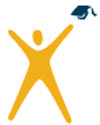 Steps to Deliver the Lesson Using WICOR                             AVID®Steps to Deliver the Lesson Using WICOR                             AVID®Steps to Deliver the Lesson Using WICOR                             AVID®Steps to Deliver the Lesson Using WICOR                             AVID®Steps to Deliver the Lesson Using WICOR                             AVID®Steps to Deliver the Lesson Using WICOR                             AVID®Steps to Deliver the Lesson Using WICOR                             AVID®Steps to Deliver the Lesson Using WICOR                             AVID®Engage(Hook, introduction to lesson concepts)WICOR: Journal writingAsking critical thinking skillsWork together toward a common goal Interact with the teacherUse prior knowledge & make connections to text, self, & world Warm Up QuestionStudents will answer standard based warm up questions in the first 5-7 minutes of class.Students will complete journal writings a few times to reflect or predict.Warm Up QuestionStudents will answer standard based warm up questions in the first 5-7 minutes of class.Students will complete journal writings a few times to reflect or predict.Warm Up QuestionStudents will answer standard based warm up questions in the first 5-7 minutes of class.Students will complete journal writings a few times to reflect or predict.Warm Up QuestionStudents will answer standard based warm up questions in the first 5-7 minutes of class.Students will complete journal writings a few times to reflect or predict.Warm Up QuestionStudents will answer standard based warm up questions in the first 5-7 minutes of class.Students will complete journal writings a few times to reflect or predict.Warm Up QuestionStudents will answer standard based warm up questions in the first 5-7 minutes of class.Students will complete journal writings a few times to reflect or predict.Warm Up QuestionStudents will answer standard based warm up questions in the first 5-7 minutes of class.Students will complete journal writings a few times to reflect or predict.Warm Up QuestionStudents will answer standard based warm up questions in the first 5-7 minutes of class.Students will complete journal writings a few times to reflect or predict.Explore/Explain(teaching content all students need to know, understand and be able to do as determined by unpacked standard)WICOR:Discuss the different cultures and religions within the Middle East and their impact on conflict within this region.Discuss the different cultures and religions within the Middle East and their impact on conflict within this region.Discuss the different cultures and religions within the Middle East and their impact on conflict within this region.Discuss the different cultures and religions within the Middle East and their impact on conflict within this region.Discuss the different cultures and religions within the Middle East and their impact on conflict within this region.Discuss the different cultures and religions within the Middle East and their impact on conflict within this region.Discuss the different cultures and religions within the Middle East and their impact on conflict within this region.Discuss the different cultures and religions within the Middle East and their impact on conflict within this region.Enrich/Elaborate(differentiation of process )WICOR:Students will write on their individual levels and be able to produce a text at their capacity. Students will be supported through the scaffolding of graphic organizers. Students will work in academic groups based on ability and demonstrated skill need. Varying levels of demonstration will be required based on student need and ability.Students will write on their individual levels and be able to produce a text at their capacity. Students will be supported through the scaffolding of graphic organizers. Students will work in academic groups based on ability and demonstrated skill need. Varying levels of demonstration will be required based on student need and ability.Students will write on their individual levels and be able to produce a text at their capacity. Students will be supported through the scaffolding of graphic organizers. Students will work in academic groups based on ability and demonstrated skill need. Varying levels of demonstration will be required based on student need and ability.Students will write on their individual levels and be able to produce a text at their capacity. Students will be supported through the scaffolding of graphic organizers. Students will work in academic groups based on ability and demonstrated skill need. Varying levels of demonstration will be required based on student need and ability.Students will write on their individual levels and be able to produce a text at their capacity. Students will be supported through the scaffolding of graphic organizers. Students will work in academic groups based on ability and demonstrated skill need. Varying levels of demonstration will be required based on student need and ability.Students will write on their individual levels and be able to produce a text at their capacity. Students will be supported through the scaffolding of graphic organizers. Students will work in academic groups based on ability and demonstrated skill need. Varying levels of demonstration will be required based on student need and ability.Students will write on their individual levels and be able to produce a text at their capacity. Students will be supported through the scaffolding of graphic organizers. Students will work in academic groups based on ability and demonstrated skill need. Varying levels of demonstration will be required based on student need and ability.Students will write on their individual levels and be able to produce a text at their capacity. Students will be supported through the scaffolding of graphic organizers. Students will work in academic groups based on ability and demonstrated skill need. Varying levels of demonstration will be required based on student need and ability.Evaluation(Formative assessment)WICOR:Students will be able to describe the diverse cultures of the people who live in Southwest Asia, the three major religions in the Middle East, and the split between the Sunni and Shia Muslims.Week 9 AssessmentVocabulary ProgressivesBenchmark 1 dataStudents will be able to describe the diverse cultures of the people who live in Southwest Asia, the three major religions in the Middle East, and the split between the Sunni and Shia Muslims.Week 9 AssessmentVocabulary ProgressivesBenchmark 1 dataStudents will be able to describe the diverse cultures of the people who live in Southwest Asia, the three major religions in the Middle East, and the split between the Sunni and Shia Muslims.Week 9 AssessmentVocabulary ProgressivesBenchmark 1 dataStudents will be able to describe the diverse cultures of the people who live in Southwest Asia, the three major religions in the Middle East, and the split between the Sunni and Shia Muslims.Week 9 AssessmentVocabulary ProgressivesBenchmark 1 dataStudents will be able to describe the diverse cultures of the people who live in Southwest Asia, the three major religions in the Middle East, and the split between the Sunni and Shia Muslims.Week 9 AssessmentVocabulary ProgressivesBenchmark 1 dataStudents will be able to describe the diverse cultures of the people who live in Southwest Asia, the three major religions in the Middle East, and the split between the Sunni and Shia Muslims.Week 9 AssessmentVocabulary ProgressivesBenchmark 1 dataStudents will be able to describe the diverse cultures of the people who live in Southwest Asia, the three major religions in the Middle East, and the split between the Sunni and Shia Muslims.Week 9 AssessmentVocabulary ProgressivesBenchmark 1 dataStudents will be able to describe the diverse cultures of the people who live in Southwest Asia, the three major religions in the Middle East, and the split between the Sunni and Shia Muslims.Week 9 AssessmentVocabulary ProgressivesBenchmark 1 dataResourcesMultiple primary and secondary sources‘Everyone Has A Culture’ handoutVocabulary handoutsTic Tac Toe BoardsMapswww.cia.gov statisticsinformational textcharts Southern Center for International Studies World in Transition: The Middle East in Transition, “Who are the Shia within Islam?” (see pages 209-214)ethnic informational readingsethnic primary sourceswww.unitedstreaming.org for video clips of ethnic groups Graphic organizersEthnic Group PowerPoints World in Transition, The Middle East in Transition section on the Kurds, see pages 203-206. Informational textGraphic organizers: Similarities and differencesReligion PowerPointhttp://www.religionfacts.com/big_religion_chart.htmVenn diagramPrimary and secondary sourcesInformational textsMultiple primary and secondary sources‘Everyone Has A Culture’ handoutVocabulary handoutsTic Tac Toe BoardsMapswww.cia.gov statisticsinformational textcharts Southern Center for International Studies World in Transition: The Middle East in Transition, “Who are the Shia within Islam?” (see pages 209-214)ethnic informational readingsethnic primary sourceswww.unitedstreaming.org for video clips of ethnic groups Graphic organizersEthnic Group PowerPoints World in Transition, The Middle East in Transition section on the Kurds, see pages 203-206. Informational textGraphic organizers: Similarities and differencesReligion PowerPointhttp://www.religionfacts.com/big_religion_chart.htmVenn diagramPrimary and secondary sourcesInformational textsMultiple primary and secondary sources‘Everyone Has A Culture’ handoutVocabulary handoutsTic Tac Toe BoardsMapswww.cia.gov statisticsinformational textcharts Southern Center for International Studies World in Transition: The Middle East in Transition, “Who are the Shia within Islam?” (see pages 209-214)ethnic informational readingsethnic primary sourceswww.unitedstreaming.org for video clips of ethnic groups Graphic organizersEthnic Group PowerPoints World in Transition, The Middle East in Transition section on the Kurds, see pages 203-206. Informational textGraphic organizers: Similarities and differencesReligion PowerPointhttp://www.religionfacts.com/big_religion_chart.htmVenn diagramPrimary and secondary sourcesInformational textsMultiple primary and secondary sources‘Everyone Has A Culture’ handoutVocabulary handoutsTic Tac Toe BoardsMapswww.cia.gov statisticsinformational textcharts Southern Center for International Studies World in Transition: The Middle East in Transition, “Who are the Shia within Islam?” (see pages 209-214)ethnic informational readingsethnic primary sourceswww.unitedstreaming.org for video clips of ethnic groups Graphic organizersEthnic Group PowerPoints World in Transition, The Middle East in Transition section on the Kurds, see pages 203-206. Informational textGraphic organizers: Similarities and differencesReligion PowerPointhttp://www.religionfacts.com/big_religion_chart.htmVenn diagramPrimary and secondary sourcesInformational textsMultiple primary and secondary sources‘Everyone Has A Culture’ handoutVocabulary handoutsTic Tac Toe BoardsMapswww.cia.gov statisticsinformational textcharts Southern Center for International Studies World in Transition: The Middle East in Transition, “Who are the Shia within Islam?” (see pages 209-214)ethnic informational readingsethnic primary sourceswww.unitedstreaming.org for video clips of ethnic groups Graphic organizersEthnic Group PowerPoints World in Transition, The Middle East in Transition section on the Kurds, see pages 203-206. Informational textGraphic organizers: Similarities and differencesReligion PowerPointhttp://www.religionfacts.com/big_religion_chart.htmVenn diagramPrimary and secondary sourcesInformational textsMultiple primary and secondary sources‘Everyone Has A Culture’ handoutVocabulary handoutsTic Tac Toe BoardsMapswww.cia.gov statisticsinformational textcharts Southern Center for International Studies World in Transition: The Middle East in Transition, “Who are the Shia within Islam?” (see pages 209-214)ethnic informational readingsethnic primary sourceswww.unitedstreaming.org for video clips of ethnic groups Graphic organizersEthnic Group PowerPoints World in Transition, The Middle East in Transition section on the Kurds, see pages 203-206. Informational textGraphic organizers: Similarities and differencesReligion PowerPointhttp://www.religionfacts.com/big_religion_chart.htmVenn diagramPrimary and secondary sourcesInformational textsMultiple primary and secondary sources‘Everyone Has A Culture’ handoutVocabulary handoutsTic Tac Toe BoardsMapswww.cia.gov statisticsinformational textcharts Southern Center for International Studies World in Transition: The Middle East in Transition, “Who are the Shia within Islam?” (see pages 209-214)ethnic informational readingsethnic primary sourceswww.unitedstreaming.org for video clips of ethnic groups Graphic organizersEthnic Group PowerPoints World in Transition, The Middle East in Transition section on the Kurds, see pages 203-206. Informational textGraphic organizers: Similarities and differencesReligion PowerPointhttp://www.religionfacts.com/big_religion_chart.htmVenn diagramPrimary and secondary sourcesInformational textsMultiple primary and secondary sources‘Everyone Has A Culture’ handoutVocabulary handoutsTic Tac Toe BoardsMapswww.cia.gov statisticsinformational textcharts Southern Center for International Studies World in Transition: The Middle East in Transition, “Who are the Shia within Islam?” (see pages 209-214)ethnic informational readingsethnic primary sourceswww.unitedstreaming.org for video clips of ethnic groups Graphic organizersEthnic Group PowerPoints World in Transition, The Middle East in Transition section on the Kurds, see pages 203-206. Informational textGraphic organizers: Similarities and differencesReligion PowerPointhttp://www.religionfacts.com/big_religion_chart.htmVenn diagramPrimary and secondary sourcesInformational texts